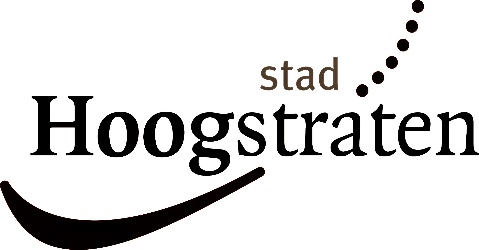 BEKENDMAKING BESLISSING OMGEVINGSVERGUNNINGWILLEMSE L.V. - Singelstraat 90 - 2381 RavelsHet college van burgemeester en schepenen heeft op 01/08/2019  de omgevingsvergunning gedeeltelijk verleend tot het exploiteren van een grondwaterwinning.Tegen deze beslissing van het college werd beroep ingediend bij de deputatie.De deputatie heeft op 30/01/2020 de omgevingsvergunning verleend voor het exploiteren van een grondwaterwinning en dit gedurende 10 jaar.3.8.2° - Grondwaterwinning voor beregening op een max. diepte van 70 meter en met een debiet van 650 m³/dag en 18.000 m³/jaarHet dossier kan ingekeken worden bij de dienst omgeving – Vrijheid 149 – 2320 Hoogstraten in de periode van 13/03/2020 tot en met 11/04/2020, alle werkdagen op afspraak of via het omgevingsloket (www.omgevingsloket.be) – dossier OMV_2019045342. Een afspraak kan gemaakt worden via https://www.hoogstraten.be/afspraak-maken of via de medewerkers van het onthaal 03/340.19.11.Dit onverminderd de regelgeving over de openbaarheid van bestuur.U kunt, als betrokken publiek, een beroep instellen tegen deze beslissing.U maakt deel uit van het betrokken publiek als u als natuurlijke persoon, rechtspersoon, vereniging, organisatie of groep met rechtspersoonlijkheid gevolgen ondervindt of waarschijnlijk ondervindt van of belanghebbende bent bij de besluitvorming over de afgifte van een omgevingsvergunning of de bijstelling van de vergunningsvoorwaarden.Bezorg hiertoe een verzoekschrift tot schorsing en/of vernietiging per aangetekende brief of door neerlegging ter griffie aan: Raad voor Vergunningsbetwistingen: p/a Dienst van de Bestuursrechtscolleges - Koning Albert II-laan 35 bus 81 - 1030 Brussel. Doe dit op straffe van onontvankelijkheid binnen een vervaltermijn van 45 dagen te rekenen vanaf  . Deze dag is niet inbegrepen. Dien het verzoekschrift in vijfvoud in, namelijk één origineel en vier fotokopies of een digitale kopie.Bezorg gelijktijdig een afschrift van het verzoekschrift ter informatie aan:- de deputatie van Provincie Antwerpen- de aanvragerVermeld in het verzoekschrift minstens de volgende gegevens:1. uw naam, hoedanigheid, woonplaats of zetel, de gekozen woonplaats in België en in voorkomend geval een telefoonnummer en een e-mailadres;2. de deputatie van de provincie en het hierboven vermelde adres als verweerder;3. het voorwerp van het beroep;4. een uiteenzetting van de feiten en de ingeroepen middelen;5. een inventaris van de overtuigingsstukken.U bent een rolrecht verschuldigd van:* 200 euro bij het indienen van een verzoekschrift tot vernietiging* 100 euro bij het indienen van een verzoekschrift tot schorsing of tot schorsing wegens uiterst dringende noodzakelijkheid.Betaal het rolrecht binnen een termijn van 15 dagen, die ingaat de dag na deze van de betekening van het verzoek daartoe door de griffier van de Raad. Als het bedrag niet binnen de termijn van 15 dagen is gestort wordt het beroep niet-ontvankelijk verklaard. De procedure voor de Raad van Vergunningsbetwistingen wordt geregeld in het decreet van 4 april 2014 betreffende de organisatie en de rechtspleging van sommige Vlaamse bestuursrechtscolleges, het decreet van 25 april 2014 betreffende de omgevingsvergunning en het besluit van de Vlaamse Regering van 16 mei 2014 houdende de rechtspleging voor sommige Vlaamse Bestuursrechtscolleges.(http://www.dbrc.be/vergunningsbetwistingen)Bevoegde overheidhet college de deputatiede Vlaamse overheidAchteraard z.n. - 2322 Minderhout.